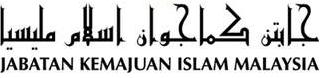 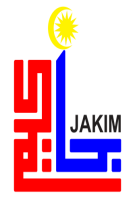 الْحَمْدُ لِلَّهِ القَائل:ﯛ ﯜ ﯝ ﯞ ﯟ ﯠ ﯡ ﯢ ﯣ ﯤ ﯥ ﯦ ﯧ ﯨ ﯩ ﯪ ﯫ ﯬ ﯭ ﯮ ﯯ ﯰ أَشْهَدُ أًنْ لاَ إِلَهَ إِلاَّ اللهُ وَحْدَهُ لاَ شَرِيْكَ لَهُ، وَأَشْهَدُ أَنَّ سَيِّدَنَا مُحَمَّدًا عَبْدُهُ وَرَسُوْلُهُ.اللَّهُمَّ صَلِّ وَسَلِّمْ وَبَارِكْ عَلَى سَيِّدِنَا مُحَمَّدٍ وَعَلَى آلِهِ وَأَصْحَابِهِ وَمَنْ تَبِعَهُمْ بِإِحْسَانٍ إِلَى يَوْمِ الدِّيْنِ.أَمَّا بَعْدُ، فَيَا عِبَادَ اللهِ، اتَّقُواْ اللهَ حَقَّ تُقَاتِهِ وَلاَ تَمُوْتُنَّ إِلاَّ وَأَنْتُمْ مُسْلِمُوْنَ.سيدغ جمعة يغ درحمتي الله،ساي مثرو ديري ساي دان سيدغ جمعة سكالين، ماريله سام۲ كيت ممفركاسكن كتقوأن كيت كفد الله سبحانه وتعالى دغن مغرجاكن سضالا سوروهنث دان منيغضلكن لارغنث. مودهن۲ كيت مندافت كبركتن دان كريضاءنث ددنيا ماهو فون دأخيرة. منبر فد هاري اين اكن ممبيخاراكن خطبة يغ برتاجوق: “سايغي كلوارض ممباوا بهاضيا“.سيدغ جمعة يغ درحمتي الله،فركهوينن اداله سواتو عبادة يغ دتونتوت اوليه شريعة. اي مروفاكن سواتو اوسها دان كسينامبوغن اونتوق ملاهيركن ضينراسي خليفة الله سبحانه وتعالى ددنيا اين. فركهوينن بوكن سهاج بوليه ملاهيركن كبركتن دالم كهيدوفن، ماله موجودكن سواسان هرموني كفد مشاركت دان نضارا. باضايمانافون، باضي فاسغن يغ بركهوين، بوكن موده اونتوق ممبنتوق سسبواه فركهوينن اونتوق منخافاي متلامت سبواه كلوارض بهاضيا. كلوارض يغ بهاضيا برمقصود كلوارض يغ دبينا اتس اساس كتقوأن كفد الله سبحانه وتعالى دان ممفرأوليه رحمتث ددنيا دان دأخيرة. الله سبحانه وتعالى منجلسكن ددالم سورة التحريم ايات 6،ﯛ ﯜ ﯝ ﯞ ﯟ ﯠ ﯡ ﯢ ﯣ ﯤ ﯥ ﯦ ﯧ ﯨ ﯩ ﯪ ﯫ ﯬ ﯭ ﯮ ﯯ ﯰ مقصودث: “واهاي اورغ۲ يغ برايمان! فليهاراله ديري كامو دان كلوارض كامو دري نراك يغ باهن۲ باكرنث: مأنسي دان باتو (برهالا); نراك ايت دجاض دان دكاول اوليه ملائكة۲ يغ كراس كاسر (لايننث); مريك تيدق مندرهاك كفد الله دالم سضالا يغ دفرينتهكنث كفد مريك، دان مريك فولا تتف ملاكوكن سضالا يغ دفرينتهكن.“برداسركن ايات اين، فميمفين سبواه رومهتغض، سوامي دان استري اتاو ايبو باف برتغضوغجواب مننتوكن دان مغمبيل برت سوفاي داسر رومهتغض تيدق برخغضه دغن شريعة إسلام. برداسركن فمرهاتين منبر، تردافت سوامي استري اتاو ايبو باف هيلغ اره توجو يغ جلس دالم مغمودي كلوارض. كلمهن اين مغعاقيبتكن انق۲ هيدوف دالم كادأن ترأومبع-امبيع.فرسوءالن بسر يغ تيمبول اياله افاكه فثلساين يغ ترباءيق باضي ممستيكن سبواه كلوارض منوجو اره يغ بتول دان سلامت. منبر ايغين منضسكن بهاوا اونتوق ممبنتوق سبواه كلوارض يغ بهاضيا، ستياف فميمفين رومهتغض فرلو ممفوثاءي علمو دان فنديديقكن ككلوارضاءن برترسكن فهمن أضام إسلام باضي منجامين كاوتوهن اينستيتوسي كلوارض.مسلمين يغ درحمتي الله،كيت مثدري بهاوا فينومينا كلوارض ماس كيني ساغت منخابر بربنديغ زمان دهولو. جوسترو، مان۲ فميمفين كلوارض يغ تيدق ممنتيغكن فنديديقكن اكن تروس ترتيغضل دري سضي فغحياتن علمو. مانكالا كلوارض يغ تيدق مميليكي فضاغن اضام يغ كوكوه اكن ترجروموس دغن سضالا ماخم ضجالا سوسيال يغ تيدق برأخلاق سفرتي انخمن فناضيهن داده، جودي، زنا، مينوم ارق، رمفيت، فمبواغن بايي دان سأومفاماث يغ مثالهي حكوم الله سبحانه وتعالى دان اوندغ۲ نضارا.اسلام مغاجر اومتث اضر منجاديكن رومهتغض سباضاي سبواه اينستيتوسي يغ امان، سلامت، صيحت، هرموني دان بهاضيا بوات سلوروه اهلي كلوارض. اوليه ايت، فمبينأن كلوارض يغ بهاضيا اين فرلو دليهت كفد فرانن دان تغضوغجواب يغ دماءينكن اوليه ستياف ايسي رومه، مرغكومي ايبو باف دان انق۲. تغضوغجواب اين هاروسله دسماءي سجق دأول فركهوينن لاضي سوفاي ايبو باف منجادي اورغ فرتام ممبري بيمبيغن دان تونجوق اجر يغ بتول كفد انق۲. الله سبحانه وتعالى منجلسكن ددالم سورة لقمان ايات 13،ﭦ ﭧ ﭨ ﭩ ﭪ ﭫ ﭬ ﭭ ﭮ ﭯ ﭰ ﭱ ﭲ ﭳ ﭴ مقصودث: “دان (ايغتله) تتكالا لقمان بركات كفد انقث، سماس اي ممبري نصيحة كفداث: “واهاي انق كسايغنكو، جاغنله اغكاو ممفرسكوتوكن الله (دغن سسواتو يغ لاءين)، سسوغضوهث فربواتن شرك ايت اداله ساتو كظاليمن يغ بسر.“سيدغ جمعة يغ درحمتي الله،دالم فمبينأن كلوارض بهاضيا اين، داسرث فرلو سلاري دغن كهندق شرع اضر اي ممبري كسن يغ باءيق كفد ديري دان كلوارض. دسمفيغ ايت، ببراف فركارا فرلو دأمبيل فرهاتين ياءيت:فرتام، ملتقكن عقيدة يغ كوكوه دان منتف كفد الله سبحانه وتعالى سباضاي اساس اوتام دالم فمبينأن كلوارض بهاضيا. كدوا، مماتوهي ضاريس فندوان يغ دأجر اوليه إسلام دالم ممهامي تغضوغجواب دان أمانة يغ دفيكول. كتيض، مغاكوءي دان برسديا ملقساناكن كطاعتن سباضاي سوامي، استري دان انق۲. كأمفت، منجاديكن ديري سباضاي خونتوه دان تلدان يغ ترباءيق. كليم، سنتياس مموفوك راس كاسيه سايغ دان صلة الرحيم دالم سواسان خريا.
إمام ابن كثير رحمه الله مثاتاكن بهاوا الله سبحانه وتعالى مغانوضرهكن ساتو نعمة يغ ساغت بسر اونتوق همباث يغ برايمان، دمان انق۲ اتاو اهلي كلوارض مريك اكن دهيمفونكن سمولا اوليه الله سبحانه وتعالى برسام ايبو باف مريك ددالم شرض. فرهيمفونن اين مروفاكن فثمفورنأن نعمت الله سبحانه وتعالى كأتس مريك يغ فرنه بركومفول ددنيا اين سباضاي سبواه كلوارض يغ دأساسكن دغن كايمانن، مسكيفون مريك بربيذا دري سضي عمالن. الله سبحانه وتعالى منجلسكن ددالم سورة الطور ايات 21،ﮅ ﮆ ﮇ ﮈ ﮉ ﮊ ﮋ ﮌ ﮍ ﮎ ﮏ ﮐ ﮑ ﮒ ﮓ ﮔ ﮕ ﮖ ﮗ ﮘ مقصودث: “دان اورغ۲ يغ برايمان يغ دتوروت اوليه ذرية كتوروننث دغن كادأن برايمان، كامي هوبوغكن (هيمفونكن) ذرية كتوروننث ايت دغن مريك (ددالم شرض); دان كامي (دغن ايت) تيدق مغورغي سديكيتفون دري فاهلا عمل۲ مريك; تياف۲ سأورغ مأنسي ترإيكت دغن عمل يغ دكرجاكنث.“سيدغ جمعة يغ درحمتي الله،ممبنتوق سسبواه كلوارض بوكنله اونتوق سهاري دوا سهاج، بهكن اي برتروسن سلاما مان حياة دكندوغ بادن. جوسترو، كجايأن ايبو باف ممبنتوق كلوارض برايمان اكن منجادي خرمين كفد انق۲ افابيلا مريك ممبينا كلوارض فد ماس اكن داتغ. ايبو باف ممفوثاءي فغاروه يغ قوات ترهادف كهيدوفن انق۲. كلوارض يغ هرموني دان بهاضيا هاث اكن دافت دوجودكن جك ستياف اينديؤيدو يغ مغأغضوتاءيث تله ملالوءي فلباضاي فروسيس فموفوقكن كجيوأن يغ بركسن سجق كخيل. كسدياءن ستياف اغضوتا اونتوق برسديا برقربان دان برتولق انسور سسام مريك اكن ممودهكن فروسيس فموفوقكن كلوارض بهاضيا اين. سسوغضوهث كلوارض بهاضيا مروفاكن اساس فمبنتوقكن مشاركت يغ فثايغ دان مشاركت يغ ماجو. جك فينخغ كلوارض، مك فينخغله مشاركتث. سمفنا سمبوتن بولن كلوارض كبغسأن 1مليسيا يغ داداكن فد بولن نوۏيمبر ستياف تاهون، كالي اين دغن تيما "ساي سايغ كلوارض ساي"، منبر مثرو سيدغ جماعة دان مشاركت دنضارا اين، ماريله كيت مثماءي نيلاي كاسيه ياءيت كاسيه سايغ، أخلاق مليا، صيحت دان سلامت، برعلمو دان هرموني دالم كهيدوفن كلوار	ض كيت.سموض دغن ايت، اينستيتوسي كلوارض يغ دبينا، برجاي مغهيدوفكن فرسكيتران يغ باءيق دان هرموني سرتا مليمفهكن كبركتن كفد مشاركت دان نضارا. مودهن۲ نضارا كيت اكن منجادي سبواه نضارا يغ ضميلغ. مغأخيري خطبة فد هاري اين، انتارا كسيمفولن يغ دافت دأمبيل اياله:فرتام: ممبينا كلوارض بهاضيا مروفاكن تونتوتن يغ بسر ددالم إسلام. اوليه ايت، منجادي كواجبن كفد كيت اونتوق ممستيكن كلوارضاكو شرضاكو مغيكوت اخوان إسلام سبنر.كدوا: ستياف اينديؤيدو مسلم واجب ممهامي توجوان دان متلامت سسبواه فركهوينن. فركهوينن بوكن سقدر فلغكف كهيدوفن ماله اي سباضاي جامينن اونتوق كشرض.كتيض: نيلاي تقوى دان كاسيه سايغ اداله ايليمن ترفنتيغ دالم كهيدوفن بركلوارض. سكيراث اي تياد نسخاي، ضاضلله كلوارض اونتوق مغخافي نعمت كبهاضياءن.كامفت: ستياف اهلي كلوارض فرلو تاهو دان فهم اكن تغضوغجواب ماسيغ۲.أَعُوْذُ بِاللهِ مِنَ الشَّيْطَانِ الرَّجِيْمِﮣ ﮤ ﮥ ﮦ ﮧ ﮨ ﮩ ﮪ ﮫ ﮬ ﮭ ﮮ ﮯمقصودث: “دان جوض مريك (يغ دريضاءي الله ايت اياله أورغ۲) يغ بردعاء دغن بركات: واهاي توهن كامي، بريله كامي برأوليه دري استري۲ دان ذرية كتورونن كامي: فركارا۲ يغ مثوكاكن هاتي مليهتث، دان جاديكنله كامي إمام ايكوتن باضي اورغ۲ يغ (ماهو) برتقوى.“ – سورة الفرقان: ٧٤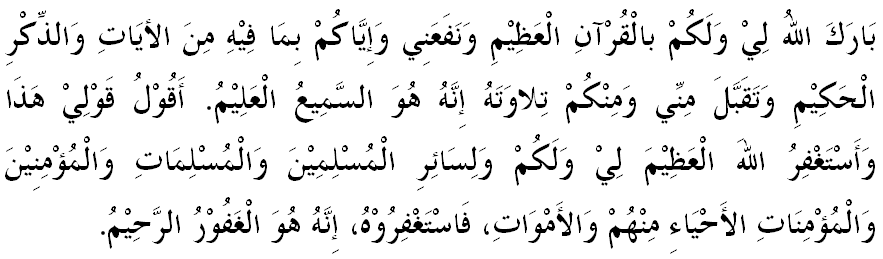 “سايغي كلوارض ممباوا بهاضيا  ”